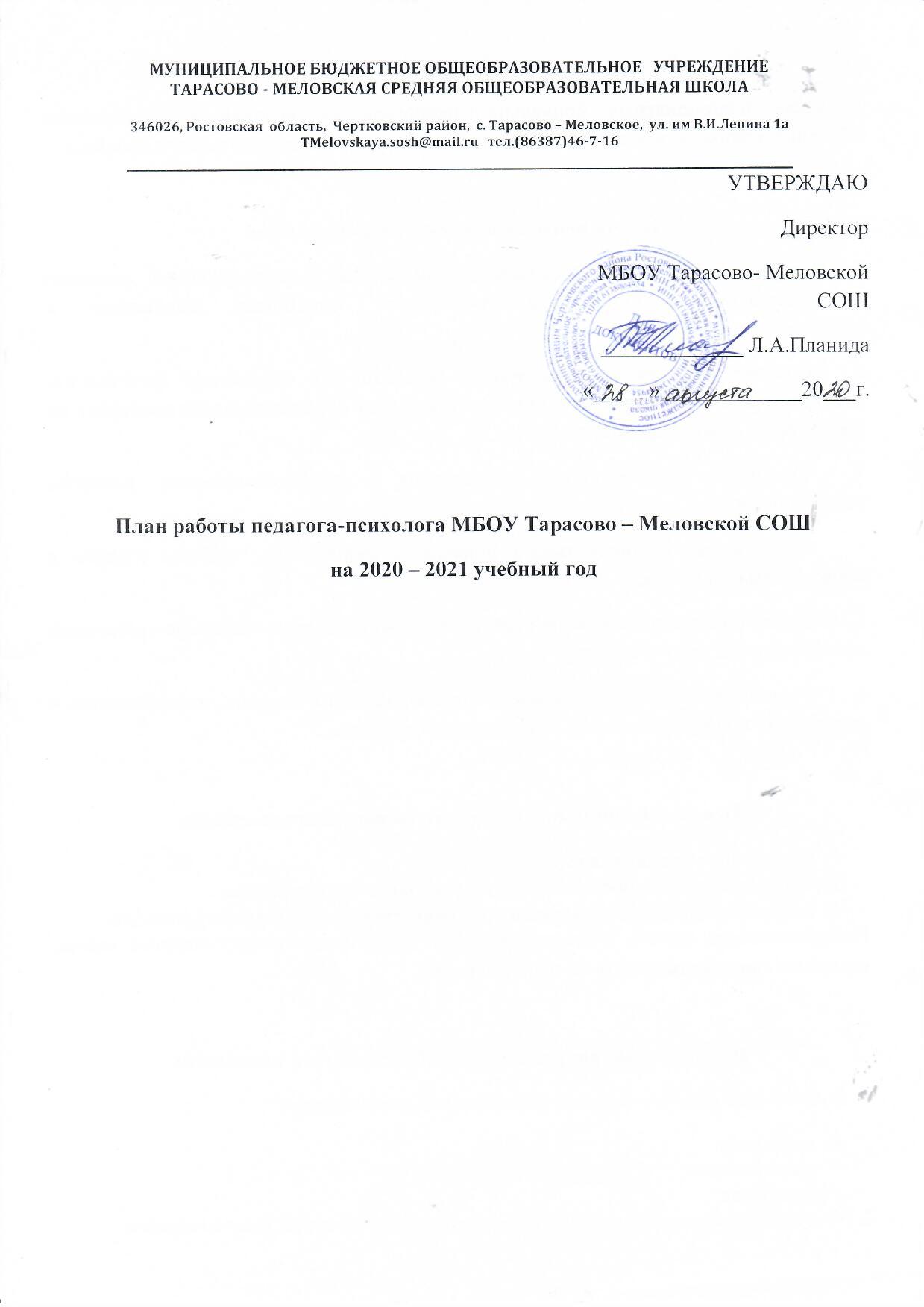 Цель:Создание благоприятных социально-психологических условий для успешного обучения и психологического развития ребенка в рамках образовательного процесса.  Задачи психологического сопровождения:1. Создание развивающей образовательной среды, способствующей развитию интеллектуального, личностного, творческого потенциала школьников и преподавателей.2.  Создание психолого-педагогических условий для сохранения физического, психологического, психического здоровья участников образовательного процесса и их личностного самоопределения.3.  Содействие полноценному личностному и профессиональному развитию обучающихся.4.  Обеспечение индивидуального подхода к разрешению проблем ученика в образовательном процессе.5.  Создание организационно-педагогических условий для развития профессиональной компетентности преподавателей.6.  Организация целенаправленной адресной поддержки и помощи преподавателям в процессе их профессионального становления и развития.Основные принципы психологического сопровождения:безусловное принятие каждой личности;признание уникальности личного опыта конкретного человека;создание условий для саморазвития, личностного роста, самоактуализации.Психологическая служба в школе планирует реализовывать поставленные задачи, организуя свою деятельность по направлениям. Планируемые направления в работе педагога-психолога:1. Диагностика для обучающихся, их родителей, специалистов:первичная;динамическая;групповая.2. Консультационная работа с обучающимися, их родителями, специалистами:индивидуальная;групповая.3. Просветительская работа:выступления на классных часах;выступления на методических объединениях;выступления на семинарах;выступления на родительских собраниях.  4. Организационно-методическая работа:планирование деятельности;анализ деятельности;анализ научной и практической литературы для подбора инструментария;участие в научно-практических конференциях и семинарах; посещение совещаний, методических объединений,знакомство с методической литературой и новинками в области психологии и  педагогики,подготовка бланков, наглядного материала, создание картотеки тестов.Сентябрь.Октябрь.Ноябрь.Декабрь.Январь.Февраль.Март.Апрель.Май.В течение года:-Еженедельная профилактическая работа с детьми, склонными к совершению правонарушений.Организационно-методологическая деятельность:-Анализ и планирование деятельности.-Посещение семинаров и совещаний школьных психологов.-Посещение административных и педагогических советов.-Анализ научной и практической литературы для подбора диагностического инструментария, разработки развивающих и коррекционных программ.-Подготовка материалов для проведения диагностики.-Обработка результатов групповых и индивидуальных обследований.-Составление аналитических заключений, справок.-Пополнение базы данных по проф. диагностике.-Подбор материала для проведения консультаций, родительских собраний.-Ведение текущей документации.Педагог-психолог                                                     Ж.Ю. МирскаяДата проведенияСодержание работыОбъектНазвание программ, методов, темыРезультаты деятельности, представленные в документах1 неделя1. Участие в работе школьного психолого--педагогического консилиума (ППк).2.Участив в заседания  совета профилактикиОпределение психологического статуса проблемного ребенка.2 неделяИзучение личных дел обучающихся 1 и 5 классов. Уточнение списков детей. Пополнение базы данных.  ПедагогиОпрос.Список.Пополнение базы данных3 неделяДиагностика классных коллективов1-11 классыФакторы рискаАналитическая справка.          Запись в журнале4 неделяДиагностика уровня развития УУД (первичная)2-3 классыДиагностики, направленные на определение уровня развития УУДАналитическая справка.          Запись в журнале 4 неделяСеминарУчащиеся 5-х классовПо теме: «Как лучше выполнять домашнее задания в 5-м классе»Запись в журнале4 неделяРодительское собраниеРодители 5-х классов«Трудности адаптации пятиклассников при переходе из начальной школы в среднее звено»Конспект выступления. Запись в журналеВ течение месяца, по запросуИндивидуальные консультации родителейРодители 1-11 клЗапись в журнале.Дата проведенияСодержание работыОбъектНазвание программ, методов, темыРезультаты деятельности представленные в документах1 неделяДиагностика уровня развития УУД (первичная)1-е классыДиагностики, направленные на определение уровня развития УУДАналитическая справка.          Запись в журнале1 неделяДиагностика адаптации учащихся  5-х классов5-е классыТест тревожности ФиллипсаАналитическая справка. Рекомендации учителям.Запись в журнале.2 неделяДиагностика адаптации учащихся 1-х  классов к школе.1-е классыАнкета учителя, тест «Домики»Аналитическая справка. Рекомендации учителям.Запись в журнале.2 неделяДиагностика адаптации учащихся  10-х классов10 классАнкета десятиклассника (На основе методики Ч. Спилберга «Опросник тревожности»)Аналитическая справка. Рекомендации учителям.Запись в журнале.4 неделяИндивидуальные консультации с педагогами 1-х классов по результатам диагностики Классные руководители 1-х классовКонсультацииЗапись в журнале. Письменные рекомендации классным руководителям.4-5 неделиРодительское собраниеРодители 1-х классовПо теме: Как помочь ребенку адаптироваться к школе Конспект выступления. Запись в журналеДата проведенияСодержание работыОбъектНазвание программ, методов, темыРезультаты деятельности представленные в документахКаникулыИндивидуальные консультации родителей, испытывающих затруднения в воспитании детейРодители 1-11классовЗапись в журналеКаникулыИндивидуальные занятия с детьми, склонными к совершению правонарушенийДети, стоящие на ВШК и учете в ПДНЗапись в журнале2 неделяИзучение психологического климата в педагогическом коллективеПедагогиАнкета «Психологический климат в коллективе»Аналитическая справка. Запись в журнале.3 неделяВыявление одаренных детей2-5 классыМетодика «Палитра интересов»Аналитическая справка. Запись в журнале.4 неделяДиагностика межличностных и межрелигиозных отношений9-11 классыАнкетаАналитическая справка. Запись в журнале.В течение месяца.Консультирование родителей по вопросам адаптации первоклассников и пятиклассников (по запросу).Родители Запись в журнале. В течение месяца. Работа с учащимися, требующими особого внимания, консультации учителей (по запросу)Учащиеся 1-11-х классов, педагогиЗапись в журналеДата проведенияСодержание работыОбъектНазвание программ, методов, темыРезультаты деятельности представленные в документах1 неделяВыявление детей с высоким уровнем тревожности4-е классыТест тревожности ФиллипсаАналитическая справка. Запись в журнале.1 неделяВыявление детей с высоким уровнем тревожности7-8 классыТест тревожности, диагностика мотивации ученияАналитическая справка. Запись в журнале.2 неделяРаннее выявление признаков суицидального поведения у детей5-9 классыВыявление суицидального риска у детей (А.А. Кучер, В.П. Костюкевич)Аналитическая справка. Запись в журнале.3 неделяВыявление одаренных детей6-9 классыМетодика «Профиль»Аналитическая справка. Запись в журнале. 3-4 неделяРодительские собрания  Родители:1-х классов«Учение – основной вид деятельности младшего школьника. Как родителям помочь ребенку в учебе».Текст выступления. Запись в журнале. 3-4 неделяРодительские собрания  2-х классов«Школьная отметка - критерии выставления, формирование у учащихся правильного отношения к отметке».Текст выступления. Запись в журнале. 3-4 неделяРодительские собрания  3-х классов«Развитие самостоятельности у детей, важной для дальнейшего обучения школьников».Текст выступления. Запись в журнале. 3-4 неделяРодительские собрания  4-х классов«Кризисы взросления младшего школьника»Текст выступления. Запись в журнале.Дата проведенияСодержание работыОбъектНазвание программ, методов, темыРезультаты деятельности представленные в документахКаникулыКонсультации по результатом диагностики  5-9 классовКлассные руководители,родители и учащиеся 5-9 классов Запись в журналеКаникулыГрупповые занятия по профориентацииУчащиеся 9, 11 класовЗапись в журналеКаникулыИндивидуальные занятия с детьми, склонными к совершению правонарушенийДети, стоящие на ВШК и учете в ПДНЗапись в журнале2 неделяДиагностика педагогического коллективаПедагогиАнкета «Оценка профессиональной направленности учителя»Аналитическая справка. Запись в журнале.3 неделяДиагностика по выявлению учащихся,  требующих психологической помощи в предэкзаменационный периодУчащиеся 9, 11 классовТест тревожности, диагностика мотивации учения, анкета «Готовность к сдаче ЕГЭ»Аналитическая справка. Запись в журнале.4 неделяДиагностика профессиональных предпочтенийУчащиеся 9, 11 классовМетодика «Одно из двух», опросник профессиональных склонностейАналитическая справка. Запись в журнале.В течение месяцаГрупповые занятия с обучающимися1-5 классыГрупповые занятия по программе «Тропинка к своему Я» (автор О. Хухлаева)Запись в журнале.В течение месяцаГрупповые занятия «Секреты выбора профессии» 9, 11 классыПрограмма занятий по проф.ориентации «Секреты выбора профессии» РезапкинаЗапись в журналеВ течение месяцаРабота с учащимися, требующими особого внимания, консультации учителей, родителейУчащиеся 1-11 клЗапись в журнале.Дата проведенияСодержание работыОбъектНазвание программ, методов, темыРезультаты деятельности представленные в документах1 неделяДиагностика адаптации учащихся 1-х  классов к школе.1-е классыАнкета учителя, тест «Домики»Аналитическая справка. Рекомендации учителям.Запись в журнале.2-3 неделяПрофессиональная диагностика учащихся. 9, 11 классыМетодика «Или-или», определение типа будущей профессии, методика «Профиль»Аналитическая справка.          Запись в журнале.В течение месяцаГрупповые занятия с обучающимися1-5 классыГрупповые занятия по программе «Тропинка к своему Я» (автор О. Хухлаева)Запись в журнале.В течение месяцаГрупповые занятия «Секреты выбора профессии»9, 11 классыПрограмма занятий по профориентации «Секреты выбора профессии» РезапкинаЗапись в журналеВ течение месяцаРабота с обучающимися, требующими особого внимания, консультации учителей, родителейУчащиеся 1-11 клЗапись в журнале.Дата проведенияСодержание работыОбъектНазвание программ, методов, темыРезультаты деятельности представленные в документах1 неделяДиагностика уровня развития УУД (итоговая)4-5 классыДиагностики, направленные на определение уровня развития УУДАналитическая справка.          Запись в журнале2 неделяДиагностика уровня развития УУД (итоговая)2-3 классыДиагностики, направленные на определение уровня развития УУДАналитическая справка.          Запись в журнале3 неделяОпределение психического состояния учителя.ПедагогиДиагностика эмоционального выгоранияАналитическая справка.          Запись в журналеКаникулыИндивидуальные консультации по результатам проф.диагностикиУчащиеся и родители 9-х клЗапись в журналеКаникулы Консультация педагогов по результатам  проф. диагностики 9-х клКл рук, педагоги работающие в 9-х клЗапись в журнале. КаникулыИндивидуальные занятия с детьми, склонными к совершению правонарушенийДети, стоящие на ВШК и учете в ПДНЗапись в журналеПо запросу в течение месяца  Индивидуальная работа с учащимися, требующими особого внимания1-11 клЗапись в журналеВ течение месяца.Групповые занятия «Секреты выбора профессии»9, 11 классыПрограмма занятий по проф.ориентации «Секреты выбора профессии» РезапкинаЗапись в журнале. В течение месяцаГрупповые занятия с обучающимися1-5 классыГрупповые занятия по программе «Тропинка к своему Я» (автор О. Хухлаева)Запись в журнале.Дата проведенияСодержание работыОбъектНазвание программ, методов, темыРезультаты деятельности представленные в документах1 неделяДиагностика готовности учащихся 4-х кл к переходу в среднее звено.4-е классыМетодика сочинения (Е.И. Афанасьева, Н.Л. Васильева)Аналитический отчет.             Запись в журнале.1 неделяДиагностика уровня развития УУД (итоговая)1-е классыДиагностики, направленные на определение уровня развития УУДАналитическая справка.          Запись в журнале4 неделяРодительские собрания Родители:10 класс11 класс«Ответственность, самооценка и самоконтроль. Как их в себе развить».«Психопрофилактика экзаменов: приёмы,мобилизующие интеллектуальные возможности школьниковприподготовке и сдаче ЕГЭ».Текст выступления. Запись в журнале. В течение месяцаИндивидуальные беседы, консультации  уч-ся с низкими показателями физиологической работоспособности, негативными переживаниямиУч-ся 9,11 классовЗапись в журналеВ течение месяцаГрупповые занятия с обучающимися1-5 классыГрупповые занятия по программе «Тропинка к своему Я» (автор О. Хухлаева)Запись в журнале. В течение месяца Занятия по подготовке обучающихся к выпускным экзаменам.
 Уч-ся 9,11 классов«Способы снятия психологического напряжения перед экзаменом.План конспект мероприятия. Запись в журнале Дата проведенияСодержание работыОбъектНазвание программ, методов, темыРезультаты деятельности представленные в документах1-3 неделяПрофилактика предэкзаменационного стресса. Беседы, консультации.  По запросуУчащиеся 9 кл, 11 клЗапись в журналеВ течение месяцаГрупповые занятия с обучающимися1-5 классыГрупповые занятия по программе «Тропинка к своему Я» (автор О. Хухлаева)Запись в журнале.В течение месяцаРелаксационные занятия (по запросу) Уч-ся 9-11 клЗапись в журналеВ течение месяца по запросу родителейПсихологическая поддержка родителей  будущих первоклассников и детей, поступающих в 1-ый класс: индивидуальная психодиагностика по желанию родителей; индивидуальное консультирование.Дети, поступающие в первый класс. Родители.Методики  изучения уровня готовности к школьному обучениюЗапись в журнале.